Drodzy uczniowie oprócz zadań do codziennej pracy przesyłam wam do rozwiązania dwie krzyżówki. Proszę, byście z pomocą rodziców czy też starszego rodzeństwa przesłali mi rozwiązania tych krzyżówek oraz napisali po dwa zdania jak wam mija czas, jak sobie radzicie z codzienną pracą (czytanie i pisanie). Mam nadzieję, że po powrocie do szkoły zobaczę piękne zeszyty i usłyszę płynne czytanie wszystkich moich uczniów. Pozdrawiam Was bardzo serdecznie.  Wychowawczyni Odpowiedzi przesyłajcie na pocztę: kowalcykagata@gmail.com  Odgadnięte wyrazy wpisz do diagramuOdgadnięte wyrazy wpisz do diagramu i odczytaj hasło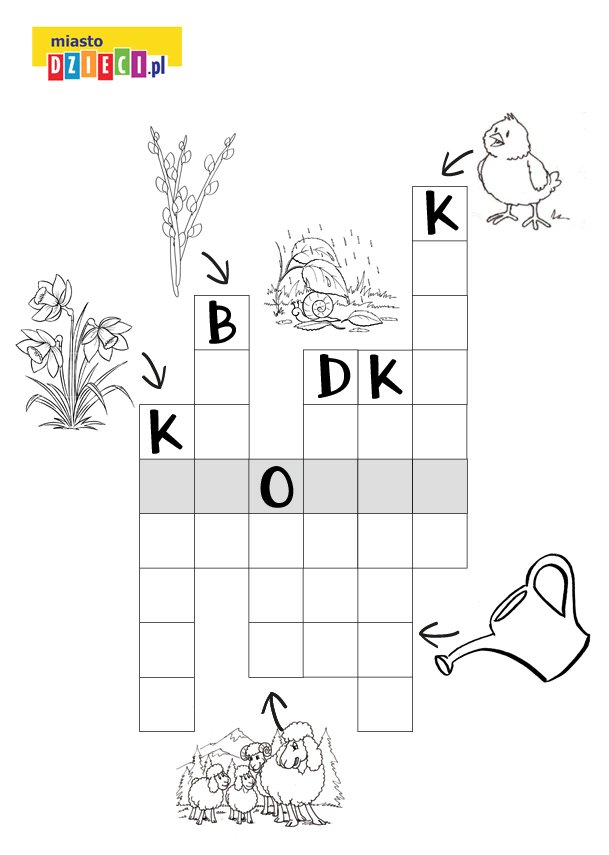 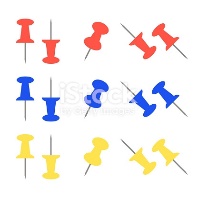 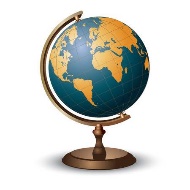 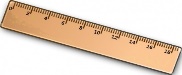 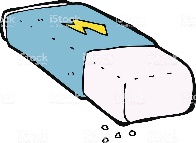 GGLP